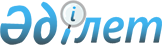 О бюджете Журавлевского сельского округа на 2023-2025 годыРешение Буландынского районного маслихата Акмолинской области от 26 декабря 2022 года № 7С-31/7.
      В соответствии с пунктом 2 статьи 9-1 Бюджетного кодекса Республики Казахстан, пунктом 2-7 статьи 6 Закона Республики Казахстан "О местном государственном управлении и самоуправлении в Республике Казахстан", Буландынский районный маслихат РЕШИЛ:
      1. Утвердить бюджет Журавлевского сельского округа на 2023-2025 годы, согласно приложениям 1, 2 и 3 соответственно, в том числе на 2023 год в следующих объемах:
      1) доходы – 60910,5 тысяч тенге, в том числе:
      налоговые поступления – 3961,0 тысяча тенге;
      поступления трансфертов – 56949,5 тысяч тенге;
      2) затраты – 61581,5 тысяч тенге;
      3) чистое бюджетное кредитование – 0,0 тысяч тенге;
      4) сальдо по операциям с финансовыми активами – 0,0 тысяч тенге;
      5) дефицит (профицит) бюджета – - 671,0 тысяча тенге;
      6) финансирование дефицита (использование профицита) бюджета – 671,0 тысяча тенге.
      Сноска. Пункт 1 - в редакции решения Буландынского районного маслихата Акмолинской области от 16.11.2023 № 8С-10/8 (вводится в действие с 01.01.2023).


      2. Учесть в бюджете Журавлевского сельского округа на 2023 год субвенцию, передаваемую из районного бюджета в сумме 24712,0 тысяч тенге.
      3. Учесть, что в составе расходов бюджета Журавлевского сельского округа на 2023 год предусмотрены целевые трансферты в сумме 32237,5 тысяч тенге, в том числе:
      целевые текущие трансферты, выделенные из областного бюджета в сумме 32237,5 тысяч тенге, в том числе:
      32237,5 тысяч тенге на развитие жилищно-коммунального хозяйства.
      Сноска. Пункт 3 - в редакции решения Буландынского районного маслихата Акмолинской области от 16.11.2023 № 8С-10/8 (вводится в действие с 01.01.2023).


      4. Настоящее решение вводится в действие с 1 января 2023 года. Бюджет Журавлевского сельского округа на 2023 год
      Сноска. Приложение 1 - в редакции решения Буландынского районного маслихата Акмолинской области от 16.11.2023 № 8С-10/8 (вводится в действие с 01.01.2023). Бюджет Журавлевского сельского округа на 2024 год Бюджет Журавлевского сельского округа на 2025 год
					© 2012. РГП на ПХВ «Институт законодательства и правовой информации Республики Казахстан» Министерства юстиции Республики Казахстан
				
      Секретарь районного маслихата

Ш.Кусаинов
Приложение 1 к решению
Буландынского районного маслихата
от 26 декабря 2022 года
№ 7С-31/7
Категория
Категория
Категория
Категория
Сумма тысяч тенге
Класс
Класс
Класс
Сумма тысяч тенге
Подкласс
Подкласс
Сумма тысяч тенге
Наименование
Сумма тысяч тенге
1
2
3
4
5
I. Доходы
60910,5
1
Налоговые поступления
3961,0
01
Подоходный налог 
982,0
2
Индивидуальный подоходный налог
982,0
04
Hалоги на собственность
2976,0
1
Hалоги на имущество
428,0
4
Hалог на транспортные средства
2548,0
05
Внутренние налоги на товары, работы и услуги
3,0
3
Поступления за использование природных и других ресурсов
3,0
4
Поступления трансфертов
56949,5
02
Трансферты из вышестоящих органов государственного управления
56949,5
3
Трансферты из районного (города областного значения) бюджета
56949,5
Функциональная группа
Функциональная группа
Функциональная группа
Функциональная группа
Сумма
Администратор бюджетных программ
Администратор бюджетных программ
Администратор бюджетных программ
Сумма
Программа 
Программа 
Сумма
Наименование
Сумма
1
2
3
4
5
II. Затраты
61581,5
01
Государственные услуги общего характера
24679,0
124
Аппарат акима города районного значения, села, поселка, сельского округа
24679,0
001
Услуги по обеспечению деятельности акима города районного значения, села, поселка, сельского округа
24679,0
06
Социальная помощь и социальное обеспечение
3044,0
124
Аппарат акима города районного значения, села, поселка, сельского округа
3044,0
003
Оказание социальной помощи нуждающимся гражданам на дому
3044,0
07
Жилищно-коммунальное хозяйство
33858,5
124
Аппарат акима города районного значения, села, поселка, сельского округа
33858,5
008
Освещение улиц в населенных пунктах
1321,0
011
Благоустройство и озеленение населенных пунктов
32537,5
III. Чистое бюджетное кредитование
0,0
IV. Сальдо по операциям с финансовыми активами 
0,0
V. Дефицит (профицит) бюджета 
-671,0
VI. Финансирование дефицита (использование профицита) бюджета
671,0Приложение 2
к решению Буландынского
районного маслихата
от 26 декабря 2022 года
№ 7С-31/7
Категория
Категория
Категория
Категория
Сумма тысяч тенге
Класс
Класс
Класс
Сумма тысяч тенге
Подкласс
Подкласс
Сумма тысяч тенге
Наименование
Сумма тысяч тенге
1
2
3
4
5
I. Доходы
30846,0
1
Налоговые поступления
3156,0
01
Подоходный налог 
488,0
2
Индивидуальный подоходный налог
488,0
04
Hалоги на собственность
2665,0
1
Hалоги на имущество
300,0
4
Hалог на транспортные средства
2365,0
05
Внутренние налоги на товары, работы и услуги
3,0
3
Поступления за использование природных и других ресурсов
3,0
4
Поступления трансфертов
27690,0
02
Трансферты из вышестоящих органов государственного управления
27690,0
3
Трансферты из районного (города областного значения) бюджета
27690,0
Функциональная группа
Функциональная группа
Функциональная группа
Функциональная группа
Сумма
Администратор бюджетных программ
Администратор бюджетных программ
Администратор бюджетных программ
Сумма
Программа 
Программа 
Сумма
Наименование
Сумма
1
2
3
4
5
II. Затраты
30846,0
01
Государственные услуги общего характера
25572,0
124
Аппарат акима города районного значения, села, поселка, сельского округа
25572,0
001
Услуги по обеспечению деятельности акима города районного значения, села, поселка, сельского округа
25572,0
06
Социальная помощь и социальное обеспечение
3089,0
124
Аппарат акима города районного значения, села, поселка, сельского округа
3089,0
003
Оказание социальной помощи нуждающимся гражданам на дому
3089,0
07
Жилищно-коммунальное хозяйство
2185,0
124
Аппарат акима города районного значения, села, поселка, сельского округа
2185,0
008
Освещение улиц в населенных пунктах
1885,0
011
Благоустройство и озеленение населенных пунктов
300,0
III. Чистое бюджетное кредитование
0,0
IV. Сальдо по операциям с финансовыми активами 
0,0
V. Дефицит (профицит) бюджета 
0,0
VI. Финансирование дефицита (использование профицита) бюджета
0,0Приложение 3
к решению Буландынского
районного маслихата
от 26 декабря 2022 года
№ 7С-31/7
Категория
Категория
Категория
Категория
Сумма тысяч тенге
Класс
Класс
Класс
Сумма тысяч тенге
Подкласс
Подкласс
Сумма тысяч тенге
Наименование
Сумма тысяч тенге
1
2
3
4
5
I. Доходы
31725,0
1
Налоговые поступления
3156,0
01
Подоходный налог 
488,0
2
Индивидуальный подоходный налог
488,0
04
Hалоги на собственность
2665,0
1
Hалоги на имущество
300,0
4
Hалог на транспортные средства
2365,0
05
Внутренние налоги на товары, работы и услуги
3,0
3
Поступления за использование природных и других ресурсов
3,0
4
Поступления трансфертов
28569,0
02
Трансферты из вышестоящих органов государственного управления
28569,0
3
Трансферты из районного (города областного значения) бюджета
28569,0
Функциональная группа
Функциональная группа
Функциональная группа
Функциональная группа
Сумма
Администратор бюджетных программ
Администратор бюджетных программ
Администратор бюджетных программ
Сумма
Программа 
Программа 
Сумма
Наименование
Сумма
1
2
3
4
5
II. Затраты
31725,0
01
Государственные услуги общего характера
26424,0
124
Аппарат акима города районного значения, села, поселка, сельского округа
26424,0
001
Услуги по обеспечению деятельности акима города районного значения, села, поселка, сельского округа
26424,0
06
Социальная помощь и социальное обеспечение
3116,0
124
Аппарат акима города районного значения, села, поселка, сельского округа
3116,0
003
Оказание социальной помощи нуждающимся гражданам на дому
3116,0
07
Жилищно-коммунальное хозяйство
2185,0
124
Аппарат акима города районного значения, села, поселка, сельского округа
2185,0
008
Освещение улиц в населенных пунктах
1885,0
011
Благоустройство и озеленение населенных пунктов
300,0
III. Чистое бюджетное кредитование
0,0
IV. Сальдо по операциям с финансовыми активами 
0,0
V. Дефицит (профицит) бюджета 
0,0
VI. Финансирование дефицита (использование профицита) бюджета
0,0